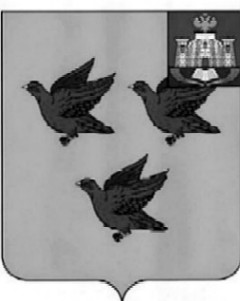 РОССИЙСКАЯ ФЕДЕРАЦИЯОРЛОВСКАЯ ОБЛАСТЬАДМИНИСТРАЦИЯ ГОРОДА ЛИВНЫПОСТАНОВЛЕНИЕ       23 мая 2024 года                                                                            №  319            г. ЛивныО внесении изменений в реестр мест (площадок) накопления твердых коммунальных отходов на территории города ЛивныВ соответствии со статьей 8 Федерального закона от 24 июня 1998 года №89-ФЗ «Об отходах производства и потребления», постановлением Правительства Российской Федерации от 31 августа 2018 года №1039 «Об утверждении Правил обустройства мест (площадок) накопления твердых коммунальных отходов и ведения их реестра», постановлением администрации города Ливны от 11 июня 2019 года №54 «Об утверждении Порядка создания мест (площадок) накопления твердых коммунальных отходов и ведения их реестра на территории города Ливны Орловской области» администрация города Ливнып о с т а н о в л я е т: 1. Внести изменение в реестр мест (площадок) накопления твердых коммунальных отходов на территории города Ливны, изложив строку 599 в следующей редакции:2. Включить сведения о месте (площадке) накопления твердых коммунальных отходов по адресу: г.Ливны, ул. Молодежная, д.62Б, площадью , для размещения 1 контейнера, объемом 0,75м3 в реестр мест (площадок) для раздельного накопления твердых коммунальных отходов на территории города Ливны.3. Отделу благоустройства и экологии управления жилищно-коммунального хозяйства администрации города Ливны в течение 3 рабочих дней внести сведения, указанные в пунктах 1, 2 настоящего постановления, в реестр мест (площадок) накопления твердых коммунальных отходов на территории города Ливны и разместить информацию на официальном сайте администрации города Ливны в информационно-телекоммуникационной сети «Интернет».4. Контроль за исполнением настоящего постановления возложить на заместителя главы администрации города по  жилищно-коммунальному хозяйству и строительству.Глава города                                                                                          С.А. Трубицин599г. Ливны, ул. Молодежная,д. 62Б52,40714337,625587http://www.adminliv.ru/files/uploads/images/2019/sanochistka_livny_2000.jpgбетон41-0,75Администрация г. Ливны2115743018411г. Ливны, ул. Ленина 7Жилые дома по ул. Молодёжная от д. № 62Б до д. №73